*delete as appropriatePart A (for ULS)Part A (for ULS)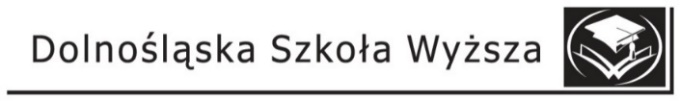 			, 		Seal of the institution and full address	place and dateAPPROVAL OF INTERNSHIP The directorate of the Host Institution ……………………………………………………………………………….Name of the Host Institution agrees that Ms./Mr. 	,name and surname of a student register number …………, contact number: ………………………………………. e-mail ……………………………………….………, a student of the ………… semester, of the ………… year, of the ………… cycle degree studies/uniform studies* on the field of ……………………….………………………., 
full-time program/part-time program* will undertake an internship in the dimension of ……………….  clock/didactic hours* (…… weeks).Start date ………………, end date:	  of an internship.The Internship Supervisor of the Host Institution is Ms. /Mr.  …………………………………..   telephone number: ……………………………………, e-mail: ……………….Information on financial clearance1:   £ contract to perform an internship service;  resignation of remuneration			, 		Seal of the institution and full address	place and dateAPPROVAL OF INTERNSHIP The directorate of the Host Institution ……………………………………………………………………………….Name of the Host Institution agrees that Ms./Mr. 	,name and surname of a student register number …………, contact number: ………………………………………. e-mail ……………………………………….………, a student of the ………… semester, of the ………… year, of the ………… cycle degree studies/uniform studies* on the field of ……………………….………………………., 
full-time program/part-time program* will undertake an internship in the dimension of ……………….  clock/didactic hours* (…… weeks).Start date ………………, end date:	  of an internship.The Internship Supervisor of the Host Institution is Ms. /Mr.  …………………………………..   telephone number: ……………………………………, e-mail: ……………….Information on financial clearance1:   £ contract to perform an internship service;  resignation of remuneration			, 		Seal of the institution and full address	place and dateAPPROVAL OF INTERNSHIP The directorate of the Host Institution ……………………………………………………………………………….Name of the Host Institution agrees that Ms./Mr. 	,name and surname of a student register number …………, contact number: ………………………………………. e-mail ……………………………………….………, a student of the ………… semester, of the ………… year, of the ………… cycle degree studies/uniform studies* on the field of ……………………….………………………., 
full-time program/part-time program* will undertake an internship in the dimension of ……………….  clock/didactic hours* (…… weeks).Start date ………………, end date:	  of an internship.The Internship Supervisor of the Host Institution is Ms. /Mr.  …………………………………..   telephone number: ……………………………………, e-mail: ……………….Information on financial clearance1:   £ contract to perform an internship service;  resignation of remuneration			, 		Seal of the institution and full address	place and dateAPPROVAL OF INTERNSHIP The directorate of the Host Institution ……………………………………………………………………………….Name of the Host Institution agrees that Ms./Mr. 	,name and surname of a student register number …………, contact number: ………………………………………. e-mail ……………………………………….………, a student of the ………… semester, of the ………… year, of the ………… cycle degree studies/uniform studies* on the field of ……………………….………………………., 
full-time program/part-time program* will undertake an internship in the dimension of ……………….  clock/didactic hours* (…… weeks).Start date ………………, end date:	  of an internship.The Internship Supervisor of the Host Institution is Ms. /Mr.  …………………………………..   telephone number: ……………………………………, e-mail: ……………….Information on financial clearance1:   £ contract to perform an internship service;  resignation of remunerationI have read the „Program and Regulations of Internship” ü	Date and signature of the Internship Supervisor I have read the „Program and Regulations of Internship” ü	Date and signature of the Internship Supervisor I have read the „Program and Regulations of Internship” ü	Date and signature of the Internship Supervisor Date and signature of the directorate of the Host Institution *delete as appropriate■	■	■	■	"	"	"	"	Part B (for the institution)THE UNIVERSITY OF LOWER SILESIA Career and Internship Office ul. Strzegomska 55, 53-611 Wrocławtel. 71 356 15 74Part B (for the institution)THE UNIVERSITY OF LOWER SILESIA Career and Internship Office ul. Strzegomska 55, 53-611 Wrocławtel. 71 356 15 74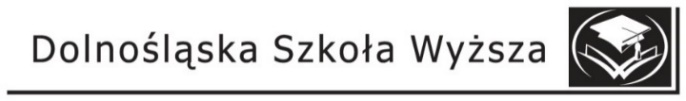 	Wrocław, 		dateINTERNSHIP REFERRALThe University of Lower Silesia based in Wrocław refers Mr./Ms., ……………………………………………………….                                                           Name and surname of a studentregister number …………, contact number: ………………………………………., email address …………, a student of the …………  semester, of the ………… year, of the field of study: ……………………….………………………. of the ………… cycle degree studies/uniform studies*, full-time program/part-time program* for an internship in the dimension of ……………….   clock/didactic hours * (…… weeks) to the Host Institution according to the “Program and Regulation of Internship”.The referral is given for submitting it to the Host Institution.  	Wrocław, 		dateINTERNSHIP REFERRALThe University of Lower Silesia based in Wrocław refers Mr./Ms., ……………………………………………………….                                                           Name and surname of a studentregister number …………, contact number: ………………………………………., email address …………, a student of the …………  semester, of the ………… year, of the field of study: ……………………….………………………. of the ………… cycle degree studies/uniform studies*, full-time program/part-time program* for an internship in the dimension of ……………….   clock/didactic hours * (…… weeks) to the Host Institution according to the “Program and Regulation of Internship”.The referral is given for submitting it to the Host Institution.  	Wrocław, 		dateINTERNSHIP REFERRALThe University of Lower Silesia based in Wrocław refers Mr./Ms., ……………………………………………………….                                                           Name and surname of a studentregister number …………, contact number: ………………………………………., email address …………, a student of the …………  semester, of the ………… year, of the field of study: ……………………….………………………. of the ………… cycle degree studies/uniform studies*, full-time program/part-time program* for an internship in the dimension of ……………….   clock/didactic hours * (…… weeks) to the Host Institution according to the “Program and Regulation of Internship”.The referral is given for submitting it to the Host Institution.  	Wrocław, 		dateINTERNSHIP REFERRALThe University of Lower Silesia based in Wrocław refers Mr./Ms., ……………………………………………………….                                                           Name and surname of a studentregister number …………, contact number: ………………………………………., email address …………, a student of the …………  semester, of the ………… year, of the field of study: ……………………….………………………. of the ………… cycle degree studies/uniform studies*, full-time program/part-time program* for an internship in the dimension of ……………….   clock/didactic hours * (…… weeks) to the Host Institution according to the “Program and Regulation of Internship”.The referral is given for submitting it to the Host Institution.  Official stampOfficial stampOfficial stampdate, signature, and stamp of the Internship Supervisor 